For the purpose of national external moderation:only six WORD templates are required where availablesamples are not required to be randomly selectedthere should be one each of N, A, M, E and up to 2 othersdescriptions of evidence and explanations of judgements are not required for all other students, and a spreadsheet may be used.			Alternative Evidence Gathering Template – Internal AssessmentAlternative Evidence Gathering Template – Internal AssessmentAlternative Evidence Gathering Template – Internal AssessmentAlternative Evidence Gathering Template – Internal AssessmentAlternative Evidence Gathering Template – Internal AssessmentAlternative Evidence Gathering Template – Internal AssessmentAlternative Evidence Gathering Template – Internal AssessmentAlternative Evidence Gathering Template – Internal AssessmentAlternative Evidence Gathering Template – Internal AssessmentAlternative Evidence Gathering Template – Internal AssessmentAlternative Evidence Gathering Template – Internal AssessmentAlternative Evidence Gathering Template – Internal AssessmentAlternative Evidence Gathering Template – Internal AssessmentAlternative Evidence Gathering Template – Internal AssessmentAlternative Evidence Gathering Template – Internal AssessmentAlternative Evidence Gathering Template – Internal Assessment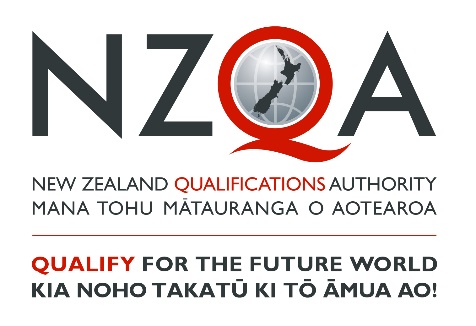 These templates must only be used to record student achievement and report results where remote assessment is the only practical option and the collection of direct assessment evidence from students has not been at all possible. ‘Alternative Evidence’ is student evidence for internally assessed standards that has been seen or heard within the teaching and learning programme. These templates do not signal a reduction in what is accepted for each grade, but rather a means of summarising evidence for reporting. These templates must be viewed in conjunction with the standard and assessment advice forwarded to schools to ensure that valid, credible and reliable assessment and learning has occurred before the standard is awarded. While physical evidence of student work does not need to be attached, the assessor decisions made must also be verified internally before reporting results.These templates must only be used to record student achievement and report results where remote assessment is the only practical option and the collection of direct assessment evidence from students has not been at all possible. ‘Alternative Evidence’ is student evidence for internally assessed standards that has been seen or heard within the teaching and learning programme. These templates do not signal a reduction in what is accepted for each grade, but rather a means of summarising evidence for reporting. These templates must be viewed in conjunction with the standard and assessment advice forwarded to schools to ensure that valid, credible and reliable assessment and learning has occurred before the standard is awarded. While physical evidence of student work does not need to be attached, the assessor decisions made must also be verified internally before reporting results.These templates must only be used to record student achievement and report results where remote assessment is the only practical option and the collection of direct assessment evidence from students has not been at all possible. ‘Alternative Evidence’ is student evidence for internally assessed standards that has been seen or heard within the teaching and learning programme. These templates do not signal a reduction in what is accepted for each grade, but rather a means of summarising evidence for reporting. These templates must be viewed in conjunction with the standard and assessment advice forwarded to schools to ensure that valid, credible and reliable assessment and learning has occurred before the standard is awarded. While physical evidence of student work does not need to be attached, the assessor decisions made must also be verified internally before reporting results.These templates must only be used to record student achievement and report results where remote assessment is the only practical option and the collection of direct assessment evidence from students has not been at all possible. ‘Alternative Evidence’ is student evidence for internally assessed standards that has been seen or heard within the teaching and learning programme. These templates do not signal a reduction in what is accepted for each grade, but rather a means of summarising evidence for reporting. These templates must be viewed in conjunction with the standard and assessment advice forwarded to schools to ensure that valid, credible and reliable assessment and learning has occurred before the standard is awarded. While physical evidence of student work does not need to be attached, the assessor decisions made must also be verified internally before reporting results.These templates must only be used to record student achievement and report results where remote assessment is the only practical option and the collection of direct assessment evidence from students has not been at all possible. ‘Alternative Evidence’ is student evidence for internally assessed standards that has been seen or heard within the teaching and learning programme. These templates do not signal a reduction in what is accepted for each grade, but rather a means of summarising evidence for reporting. These templates must be viewed in conjunction with the standard and assessment advice forwarded to schools to ensure that valid, credible and reliable assessment and learning has occurred before the standard is awarded. While physical evidence of student work does not need to be attached, the assessor decisions made must also be verified internally before reporting results.These templates must only be used to record student achievement and report results where remote assessment is the only practical option and the collection of direct assessment evidence from students has not been at all possible. ‘Alternative Evidence’ is student evidence for internally assessed standards that has been seen or heard within the teaching and learning programme. These templates do not signal a reduction in what is accepted for each grade, but rather a means of summarising evidence for reporting. These templates must be viewed in conjunction with the standard and assessment advice forwarded to schools to ensure that valid, credible and reliable assessment and learning has occurred before the standard is awarded. While physical evidence of student work does not need to be attached, the assessor decisions made must also be verified internally before reporting results.These templates must only be used to record student achievement and report results where remote assessment is the only practical option and the collection of direct assessment evidence from students has not been at all possible. ‘Alternative Evidence’ is student evidence for internally assessed standards that has been seen or heard within the teaching and learning programme. These templates do not signal a reduction in what is accepted for each grade, but rather a means of summarising evidence for reporting. These templates must be viewed in conjunction with the standard and assessment advice forwarded to schools to ensure that valid, credible and reliable assessment and learning has occurred before the standard is awarded. While physical evidence of student work does not need to be attached, the assessor decisions made must also be verified internally before reporting results.These templates must only be used to record student achievement and report results where remote assessment is the only practical option and the collection of direct assessment evidence from students has not been at all possible. ‘Alternative Evidence’ is student evidence for internally assessed standards that has been seen or heard within the teaching and learning programme. These templates do not signal a reduction in what is accepted for each grade, but rather a means of summarising evidence for reporting. These templates must be viewed in conjunction with the standard and assessment advice forwarded to schools to ensure that valid, credible and reliable assessment and learning has occurred before the standard is awarded. While physical evidence of student work does not need to be attached, the assessor decisions made must also be verified internally before reporting results.These templates must only be used to record student achievement and report results where remote assessment is the only practical option and the collection of direct assessment evidence from students has not been at all possible. ‘Alternative Evidence’ is student evidence for internally assessed standards that has been seen or heard within the teaching and learning programme. These templates do not signal a reduction in what is accepted for each grade, but rather a means of summarising evidence for reporting. These templates must be viewed in conjunction with the standard and assessment advice forwarded to schools to ensure that valid, credible and reliable assessment and learning has occurred before the standard is awarded. While physical evidence of student work does not need to be attached, the assessor decisions made must also be verified internally before reporting results.These templates must only be used to record student achievement and report results where remote assessment is the only practical option and the collection of direct assessment evidence from students has not been at all possible. ‘Alternative Evidence’ is student evidence for internally assessed standards that has been seen or heard within the teaching and learning programme. These templates do not signal a reduction in what is accepted for each grade, but rather a means of summarising evidence for reporting. These templates must be viewed in conjunction with the standard and assessment advice forwarded to schools to ensure that valid, credible and reliable assessment and learning has occurred before the standard is awarded. While physical evidence of student work does not need to be attached, the assessor decisions made must also be verified internally before reporting results.These templates must only be used to record student achievement and report results where remote assessment is the only practical option and the collection of direct assessment evidence from students has not been at all possible. ‘Alternative Evidence’ is student evidence for internally assessed standards that has been seen or heard within the teaching and learning programme. These templates do not signal a reduction in what is accepted for each grade, but rather a means of summarising evidence for reporting. These templates must be viewed in conjunction with the standard and assessment advice forwarded to schools to ensure that valid, credible and reliable assessment and learning has occurred before the standard is awarded. While physical evidence of student work does not need to be attached, the assessor decisions made must also be verified internally before reporting results.These templates must only be used to record student achievement and report results where remote assessment is the only practical option and the collection of direct assessment evidence from students has not been at all possible. ‘Alternative Evidence’ is student evidence for internally assessed standards that has been seen or heard within the teaching and learning programme. These templates do not signal a reduction in what is accepted for each grade, but rather a means of summarising evidence for reporting. These templates must be viewed in conjunction with the standard and assessment advice forwarded to schools to ensure that valid, credible and reliable assessment and learning has occurred before the standard is awarded. While physical evidence of student work does not need to be attached, the assessor decisions made must also be verified internally before reporting results.These templates must only be used to record student achievement and report results where remote assessment is the only practical option and the collection of direct assessment evidence from students has not been at all possible. ‘Alternative Evidence’ is student evidence for internally assessed standards that has been seen or heard within the teaching and learning programme. These templates do not signal a reduction in what is accepted for each grade, but rather a means of summarising evidence for reporting. These templates must be viewed in conjunction with the standard and assessment advice forwarded to schools to ensure that valid, credible and reliable assessment and learning has occurred before the standard is awarded. While physical evidence of student work does not need to be attached, the assessor decisions made must also be verified internally before reporting results.These templates must only be used to record student achievement and report results where remote assessment is the only practical option and the collection of direct assessment evidence from students has not been at all possible. ‘Alternative Evidence’ is student evidence for internally assessed standards that has been seen or heard within the teaching and learning programme. These templates do not signal a reduction in what is accepted for each grade, but rather a means of summarising evidence for reporting. These templates must be viewed in conjunction with the standard and assessment advice forwarded to schools to ensure that valid, credible and reliable assessment and learning has occurred before the standard is awarded. While physical evidence of student work does not need to be attached, the assessor decisions made must also be verified internally before reporting results.These templates must only be used to record student achievement and report results where remote assessment is the only practical option and the collection of direct assessment evidence from students has not been at all possible. ‘Alternative Evidence’ is student evidence for internally assessed standards that has been seen or heard within the teaching and learning programme. These templates do not signal a reduction in what is accepted for each grade, but rather a means of summarising evidence for reporting. These templates must be viewed in conjunction with the standard and assessment advice forwarded to schools to ensure that valid, credible and reliable assessment and learning has occurred before the standard is awarded. While physical evidence of student work does not need to be attached, the assessor decisions made must also be verified internally before reporting results.These templates must only be used to record student achievement and report results where remote assessment is the only practical option and the collection of direct assessment evidence from students has not been at all possible. ‘Alternative Evidence’ is student evidence for internally assessed standards that has been seen or heard within the teaching and learning programme. These templates do not signal a reduction in what is accepted for each grade, but rather a means of summarising evidence for reporting. These templates must be viewed in conjunction with the standard and assessment advice forwarded to schools to ensure that valid, credible and reliable assessment and learning has occurred before the standard is awarded. While physical evidence of student work does not need to be attached, the assessor decisions made must also be verified internally before reporting results.Student IDStudent IDStudent 1Student 1Student 1Student 1Student 1Student 1Student 1Student 1Student 1Student 1Student 1SubjectVisual ArtsVisual ArtsLevel2NotesNotesStandard No.9132591325Version2Standard TitleStandard TitleProduce a resolved work that demonstrates control of skills appropriate to cultural conventions. Produce a resolved work that demonstrates control of skills appropriate to cultural conventions. Produce a resolved work that demonstrates control of skills appropriate to cultural conventions. Produce a resolved work that demonstrates control of skills appropriate to cultural conventions. Produce a resolved work that demonstrates control of skills appropriate to cultural conventions. Produce a resolved work that demonstrates control of skills appropriate to cultural conventions. Produce a resolved work that demonstrates control of skills appropriate to cultural conventions. Produce a resolved work that demonstrates control of skills appropriate to cultural conventions. Produce a resolved work that demonstrates control of skills appropriate to cultural conventions. Produce a resolved work that demonstrates control of skills appropriate to cultural conventions. Produce a resolved work that demonstrates control of skills appropriate to cultural conventions. Produce a resolved work that demonstrates control of skills appropriate to cultural conventions. Produce a resolved work that demonstrates control of skills appropriate to cultural conventions. Produce a resolved work that demonstrates control of skills appropriate to cultural conventions. Credits4AchievedAchievedAchievedAchievedAchievedAchievedAchievedAchievedAchievedMeritMeritMeritMeritMeritMeritExcellenceExcellenceExcellenceProduce a resolved work that demonstrates control of skills appropriate to cultural conventions. Produce a resolved work that demonstrates control of skills appropriate to cultural conventions. Produce a resolved work that demonstrates control of skills appropriate to cultural conventions. Produce a resolved work that demonstrates control of skills appropriate to cultural conventions. Produce a resolved work that demonstrates control of skills appropriate to cultural conventions. Produce a resolved work that demonstrates control of skills appropriate to cultural conventions. Produce a resolved work that demonstrates control of skills appropriate to cultural conventions. Produce a resolved work that demonstrates control of skills appropriate to cultural conventions. Produce a resolved work that demonstrates control of skills appropriate to cultural conventions. Produce a resolved work that demonstrates sustained control of skills appropriate to cultural conventions. Produce a resolved work that demonstrates sustained control of skills appropriate to cultural conventions. Produce a resolved work that demonstrates sustained control of skills appropriate to cultural conventions. Produce a resolved work that demonstrates sustained control of skills appropriate to cultural conventions. Produce a resolved work that demonstrates sustained control of skills appropriate to cultural conventions. Produce a resolved work that demonstrates sustained control of skills appropriate to cultural conventions. Produce a resolved work that demonstrates facility with skills appropriate to cultural conventions. Produce a resolved work that demonstrates facility with skills appropriate to cultural conventions. Produce a resolved work that demonstrates facility with skills appropriate to cultural conventions. Key requirements (list):Key requirements (list):Key requirements (list):Key requirements (list):Key requirements (list):Key requirements (list):AAAMMMEDescribe or attach the evidence considered. 	Describe or attach the evidence considered. 	Describe or attach the evidence considered. 	Explain how the judgement was made.Explain how the judgement was made.Applies an identified cultural convention. For example, customs, formalities, practices and protocols related to the shared knowledge and values of a specific society, cultural or ethnic group.  Traditional and/or ethnic practices may include: whakairo, siapo, tivaevae.  Contemporary and/or wider cultural practices may include street art, mural making, knitting, jewellery, tattoo, mask making. Applies an identified cultural convention. For example, customs, formalities, practices and protocols related to the shared knowledge and values of a specific society, cultural or ethnic group.  Traditional and/or ethnic practices may include: whakairo, siapo, tivaevae.  Contemporary and/or wider cultural practices may include street art, mural making, knitting, jewellery, tattoo, mask making. Applies an identified cultural convention. For example, customs, formalities, practices and protocols related to the shared knowledge and values of a specific society, cultural or ethnic group.  Traditional and/or ethnic practices may include: whakairo, siapo, tivaevae.  Contemporary and/or wider cultural practices may include street art, mural making, knitting, jewellery, tattoo, mask making. Applies an identified cultural convention. For example, customs, formalities, practices and protocols related to the shared knowledge and values of a specific society, cultural or ethnic group.  Traditional and/or ethnic practices may include: whakairo, siapo, tivaevae.  Contemporary and/or wider cultural practices may include street art, mural making, knitting, jewellery, tattoo, mask making. Applies an identified cultural convention. For example, customs, formalities, practices and protocols related to the shared knowledge and values of a specific society, cultural or ethnic group.  Traditional and/or ethnic practices may include: whakairo, siapo, tivaevae.  Contemporary and/or wider cultural practices may include street art, mural making, knitting, jewellery, tattoo, mask making. Applies an identified cultural convention. For example, customs, formalities, practices and protocols related to the shared knowledge and values of a specific society, cultural or ethnic group.  Traditional and/or ethnic practices may include: whakairo, siapo, tivaevae.  Contemporary and/or wider cultural practices may include street art, mural making, knitting, jewellery, tattoo, mask making. Skills are applicable and fitting to the identified cultural convention. Skills are applicable and fitting to the identified cultural convention. Skills are applicable and fitting to the identified cultural convention. Skills are applicable and fitting to the identified cultural convention. Skills are applicable and fitting to the identified cultural convention. Skills are applicable and fitting to the identified cultural convention. Produces a resolved work that manages media according to an intention. Produces a resolved work that manages media according to an intention. Produces a resolved work that manages media according to an intention. Produces a resolved work that manages media according to an intention. Produces a resolved work that manages media according to an intention. Produces a resolved work that manages media according to an intention. The resolved work is fully complete and realises an intention. The resolved work is fully complete and realises an intention. The resolved work is fully complete and realises an intention. The resolved work is fully complete and realises an intention. The resolved work is fully complete and realises an intention. The resolved work is fully complete and realises an intention. Work shows consistent management of processes, procedures, materials and techniques relevant to the identified cultural conventions. Work shows consistent management of processes, procedures, materials and techniques relevant to the identified cultural conventions. Work shows consistent management of processes, procedures, materials and techniques relevant to the identified cultural conventions. Work shows consistent management of processes, procedures, materials and techniques relevant to the identified cultural conventions. Work shows consistent management of processes, procedures, materials and techniques relevant to the identified cultural conventions. Work shows consistent management of processes, procedures, materials and techniques relevant to the identified cultural conventions. Work shows easy and ready control with which skills relevant to the identified cultural conventions are applied. Work shows easy and ready control with which skills relevant to the identified cultural conventions are applied. Work shows easy and ready control with which skills relevant to the identified cultural conventions are applied. Work shows easy and ready control with which skills relevant to the identified cultural conventions are applied. Work shows easy and ready control with which skills relevant to the identified cultural conventions are applied. Work shows easy and ready control with which skills relevant to the identified cultural conventions are applied. Sufficiency statementSufficiency statementSufficiency statementSufficiency statementSufficiency statementSufficiency statementSufficiency statementSufficiency statementSufficiency statementSufficiency statementSufficiency statementSufficiency statementSufficiency statementInternal Verification Internal Verification Internal Verification Internal Verification Internal Verification AchievementAll of A is required All of A is required All of A is required All of A is required All of A is required All of A is required All of A is required All of A is required All of A is required All of A is required All of A is required All of A is required Assessor:                                              Date: 	Assessor:                                              Date: 	Assessor:                                              Date: 	Assessor:                                              Date: 	Assessor:                                              Date: 	MeritAll of A and M is required All of A and M is required All of A and M is required All of A and M is required All of A and M is required All of A and M is required All of A and M is required All of A and M is required All of A and M is required All of A and M is required All of A and M is required All of A and M is required Verifier:                                                  Date: 	Verifier:                                                  Date: 	Verifier:                                                  Date: 	Verifier:                                                  Date: 	Verifier:                                                  Date: 	ExcellenceAll of A, M and E is required All of A, M and E is required All of A, M and E is required All of A, M and E is required All of A, M and E is required All of A, M and E is required All of A, M and E is required All of A, M and E is required All of A, M and E is required All of A, M and E is required All of A, M and E is required All of A, M and E is required Verifier’s school: 	Verifier’s school: 	Verifier’s school: 	Verifier’s school: 	Verifier’s school: 	MARK OVERALL GRADEMARK OVERALL GRADEMARK OVERALL GRADEN A A A A M M M E E Comments: 	Comments: 	Comments: 	Comments: 	Comments: 	